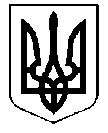 Управління освіти і науки Сумської міської радиКомунальна установа Сумська спеціалізована школа І ступеня № 30 “Унікум”Сумської міської радивул. Рибалка, буд. 7, м. Суми, Сумської області, 40030тел. (0542) 77-50-57е-mail: super-school-30@ukr.netКод ЄДРПОУ 33390023НАКАЗ										№		На виконання статті 7 Закону України вiд 01.07.1994 № 74/94-ВР                    «Про енергозбереження», розпорядження Кабінету Міністрів України                     від 16.01.2008 № 1337-р «Про здійснення заходів щодо скорочення споживання електричної енергії бюджетними установами для переведення бюджетних установ на використання енергоефективних освітлювальних приладів, з дотриманням санітарних норм освітлення», розпорядження міського голови    від 11.08.2017 № 268–Р «Про впровадження системи моніторингу споживання води та енергоресурсів у місті Суми», рішення Сумської міської ради від 26.07.2017 № 2375 «Про затвердження Концепції запровадження системи енергетичного менеджменту в бюджетній сфері міста Суми відповідно до національного стандарту  України ДСТУ ІSО 50001:2014», наказу управління освіти і науки Сумської міської ради від 18.08.2017 № 704 «Про обов’язковість відомостей моніторингу споживання енергоресурсів навчальними закладами, що підпорядковуються управлінню освіти і науки Cумської міської ради» наказу управління освіти і науки Сумської міської ради від 27.02.2018 № 142                 «Про організацію роботи з питань енергозбереження у 2018 році» та з метою формування у працівників і дітей  теоретичних та практичних навичок про енергозберігаючі технології, розуміння необхідності бережливого ставлення до використання енергоносіїв, їх економного споживання, охорони навколишнього середовища, залучення усіх учасників освітнього процесу до корисної діяльності з питань енерго- і ресурсозбереженняНАКАЗУЮ:Затвердити план заходів з енергозбереження на 2018 рік (додається).Призначити відповідальною за стан і реалізацію заходів з енергозбереження завгоспа школи Шовкун Л.О.Відповідальній особі за стан і реалізацію заходів з енергозбереження Шовкун Л.О.:Забезпечити контроль за економічним та раціональним споживанням енергоносіїв в межах виділених обсягів фінансування та у натуральних  показниках, постійно.Про реалізацію заходів інформувати управління освіти і науки Сумської міської ради щоквартально не пізніше 25 числа останнього місяця кварталу в електронному вигляді на e-mail: osvita.monitoring@ukr.net.Звітувати щодо збереження та економного використання тепло-, водо-, енергоносіїв на апаратній нараді відповідно до плану роботи закладу.Заступнику директора з навчально-виховної роботи Гребень М.В.:Скласти  план заходів щодо проведення Тижня «Споживай енергію розумно» з 26 по 31 березня 2018 року, до 12.03.2018.Забезпечити методично-організаційний супровід проведення Тижня «Споживай енергію розумно», березень 2018.Підготувати звіт на нараду при директорові про роботу у закладі щодо питання енергозбереження у 2018 році, березень 2018.Класним керівникам на батьківських зборах провести пропаганду енергозбереження, раціонального використання паливно-енергетичних ресурсів у закладі освіти та в побуті, березень 2018.Вихователям ГПД провести конкурси дитячої творчості на енергозберігаючу тематику, до 30.03.2018. Соціальному педагогу Антоновій Л.А. розробити пам’ятку з корисними порадами щодо енергозбереження для дітей та батьків, до 15.03.2018Заступнику директора з навчально-виховної роботи Бойко О.В.:Висвітлити на сторінці в Фейсбук та шкільному сайті інформацію про Тиждень «Споживай енергію розумно», до 04.04.2018р.Створити на шкільному сайті розділ «Енергозбереження» та розмістити План заходів, до 15.03.2018.Контроль за виконанням наказу покласти на заступника з навчально-виховної роботи Гребень М.В., завгоспа школи Шовкун Л.О.Директор школи 				Л.М. СопінаГребень М.В.Шовкун Л.О.ЗАТВЕРДЖЕНОНаказ по школі		№		План заходів щодо організації роботи з питань енергозбереження у 2018 роціПро організацію роботи з питань енергозбереження у 2018 році№ з/пНазвазаходуТермінвиконанняВідповідальні Відміткапровиконання1Провести планову перевірку вузлів облікуЗгідно графіку наступної перевіркиШовкун Л.О.2Провести повірку манометрів, термометрів, лічильників обліку теплової енергії.Червень-серпень 2018Шовкун Л.О.3Виконати гідропневматичне промивання внутрішньої системи опалення згідно вимог Правил ТЕТУ і М.Згідно  графікаШовкун Л.О.4Виконання гідравлічних випробувань теплових мереж згідно вимог Правил ТЕТУ і М.Згідно графікаШовкун Л.О.5Узгодити з теплопостачальним підприємством графік приймання системи теплоспоживання до опалювального сезону.Згідно графікаШовкун Л.О.6Провести технічне обслуговування запірної арматури ТП та ГВ (набивка сальників та заміна неприродної запірної арматури).Червень-серпень 2018Шовкун Л.О.7Перевірити ізоляцію елеваторного вузлу та ТМ з вказанням напрямку ТН.Червень-серпень 2018Шовкун Л.О.8Перевірити технічний стан теплових пунктів, елеваторних вузлів, водопідігрівачів, вузлів обліку теплової енергії, контрольно-вимірювальних пристроїв.Червень-серпень 2018Шовкун Л.О.11Поводити заміну ламп розжарювання на енергозберігаючи та LEDБерезень 2018Грудень 2018Шовкун Л.О.12Контроль обсягів  енергоспоживання.щоденноШовкун Л.О.13Аналіз динаміки споживання енергоносіївщоденноШовкун Л.О.14Утеплення фасаду будівлі до 2020р.Шовкун Л.О.15Тематичний тиждень «Споживай енергію розумно»26.03.2018 – 31.03.2018Гребень М.В.16Виставка малюнків «Азбука енергозбереження»До 30.03.2018(1-4 класи)Вихователі ГПД17Перегляд  мультфільму «Енергозбереження»27.03.2018(1-4 класи)Вихователі ГПД18Проведення бесід про збереження тепла у закладі «Збережи тепло»(із представником ТОВ «Сумитеплоенерго»  Вакуленко Г.В.)28.03.2018 (1-4 класи)Вчителі початкових класів19Виготовлення  дитячих листівок «Бережіть світло»29.03.2018(4-ті класи)Вихователі ГПДАнтонова Л.А.